Zapytanie ofertowe w sprawie zamówienia o szacowanej wartości poniżej 30000 euroZałącznik numer 1. Formularz ofertowy.Zamawiający:                                                                                                          ( miejscowość, data )Muzeum Warszawy ul. Rynek Starego Miasta 28-42,00-272 WarszawaNazwa i adres zgłaszającego  Nr telefonu, e-mail: ………………………………………………………..  					Osoba do kontaktu: …………………(pieczątka)FORMULARZ  OFERTOWY	Oferujemy wykonanie ………………………………………………………....................., zgodnie  z opisem przedmiotu zamówienia i na warunkach zawartych  w  zapytaniu ofertowym za wynagrodzeniem:............................................zł brutto  (słownie brutto: ............................................................. . Podana kwota uwzględnia wartość całego przedmiotu zamówienia. Ponadto: Oświadczamy, że reprezentowana przez nas firma zrealizowała w ciągu ostatnich 3  lat (przed upływem terminu składania ofert wstępnych) następujące podobne, usługi związane z tematem objętym zapytaniem ofertowym: Części składowe ceny ofertowej:Oświadczamy, że spełniamy warunki udziału w postępowaniu o udzielenie zamówienia publicznego.Na potwierdzenie posiadania uprawnień do wykonywania określonej działalności lub czynności związanej z przedmiotem zamówienia oświadczam, że ………………………………………………………………………………………………………………………………………………………………………………………………………………………………………………Wymagany dokument załączam do niniejszej oferty.																						       ……………………………………			                (Podpis i pieczątka upoważnionego                          								przedstawiciela wykonawcy)   Załącznik numer 2.Zakup materiałów i wyposażenia siedziby przy Rynku Starego Miasta 28-42poza funduszami norweskimi w trybie zapytań ofertowychOPIS PRZEDMIOTU ZAMÓWIENIASPECYFIKACJA TECHNICZNAPoz. 1 – podnóżek – łącznie 15 szt. Poz. 2 – flipchart magnetyczny – łącznie 3 szt. Poz. 3 – tablica magnetyczna duża – łącznie 1szt.Poz. 4 – tablica magnetyczna mała – łącznie 4 szt. Poz. 5 – tablica magnetyczna dwustronna biała – łącznie 1 szt. Poz. 6 – tablica korkowa duża – łącznie 1 szt. Poz. 7 – niszczarka do papieru – łącznie 1szt.Poz. 8 – lodówka – łącznie 1 szt.Poz. 9 – suszarka stojąca do naczyń – łącznie 3szt. Poz. 10 – klawiatura rosyjskojęzyczna – łącznie 1 szt.Poz. 11 -  Pendrive – łącznie 20 szt.. Poz. 12 –  nagrywarka dvd– łącznie 5 szt.Poz. 13 –  dysk zewnętrzny– łącznie 2 szt.; Poz. 14 – ramka – łącznie 5 szt. 2)Nazwa nadana zamówieniu:Dostawa i montaż wyposażenia biurowego.3)Opis przedmiotu zamówienia:Przedmiotem zamówienia jest dostawa i montaż sprzetu i wyposażenia, określonych w załączniku nr 2. Szczegółowy opis przedmiotu zamówienia określa załącznik nr 2 do niniejszego zapytania.Zamawiający nie dopuszcza składania ofert częściowych. Ofertę należy złożyć na cały zakres zamówienia. Wyliczone kwoty łączne netto i brutto oferty należy wpisać do formularza ofertowego stanowiącego załącznik numer 1 do zapytania ofertowego. Zamawiający zastrzega możliwość złożenia zamówienia dodatkowego o wartości do 20% wartości.4)Pożądany termin wykonania:Termin dostawy i montażu: do 01.12.2017r.5)Kryteria udziału:5)Kryteria udziału:     5.1)Wiedza i doświadczenie (referencje):Wykonawca musi wykazać że w ciągu ostatnich trzech lat przed upływem terminu składania ofert, a jeżeli okres prowadzenia działalności jest krótszy w tym okresie, wykonał a w przypadku świadczeń okresowych lub ciągłych również wykonuje, co najmniej dwa zamówienia polegające na dostawie i montażu sprzętu i wyposażenia biurowego o wartości co najmniej 10 000 złotych netto (cena nie zawierająca podatku VAT) każda z nich. Przez wykonaną dostawę Zamawiający rozumie dostawę zrealizowaną w ramach danej umowy i odebraną przez Zamawiającego lub Odbiorcę jako należycie wykonaną. Zamawiający zastrzega sobie prawo do ewentualnego sprawdzenia prawdziwości przedstawionych danych wskazanych przez Wykonawcę w ofercie. Wykonawca obowiązany jest załączyć dowody potwierdzające, że dostawy zostały wykonane lub są wykonywane należycie. Dowodami są referencje bądź inne dokumenty wystawione przez  podmiot, na rzecz którego dostawy były wykonywane, a w przypadku świadczeń okresowych lub ciągłych są wykonywane, a jeżeli z uzasadnionej przyczyny o obiektywnym charakterze Wykonawca nie jest w stanie uzyskać tych dokumentów – oświadczenie wykonawcy; w przypadku świadczeń okresowych lub ciągłych nadal wykonywanych referencje lub inne dokumenty potwierdzające ich należyte wykonywanie powinny być wydane nie wcześniej niż 3 miesiące przed upływem terminu składania ofert.     5.2)Odpowiedni potencjał techniczny:Nie dotyczy     5.3)Dysponowanie osobami zdolnymi do     wykonania zamówienia:Nie dotyczy     5.4) Sytuacja ekonomicznej i finansowanianie dotyczy6)Miejsce i forma składania ofert:W siedzibie w godzinach pracy Muzeum (poniedziałek – piątek, 8.00 – 16.00) lub e-mail: janusz.kurczak@muzeumwarszawy.pl . 7)Termin składania ofert:Do dnia 06.11.2017 r., do godziny 14:008)Kryterium oceny ofertKryterium oceny ofert:Cena brutto – 100%9)Osoba do kontaktu ze strony zamawiającego:Janusz Kurczakjanusz.kurczak@muzeumwarszawy.pl; tel. 605 649 464; 10)Muzeum Warszawy w przypadku zaakceptowania zakupu przez kierownika jednostki i zagwarantowania finansowania realizacji zamówienia, spośród prawidłowo  zgłoszonych kandydatur wybierze podmiot, któremu powierzy realizację zamówienia. 11)Muzeum Warszawy zastrzega sobie prawo kontaktu jedynie z wybranymi podmiotami. 12)Niniejsze ogłoszenie nie stanowi oferty w rozumieniu kodeksu cywilnego i nie może stanowić podstawy do wysuwania roszczeń względem Muzeum Warszawy 13)Muzeum nie ponosi kosztów sporządzenia oferty.10)Muzeum Warszawy w przypadku zaakceptowania zakupu przez kierownika jednostki i zagwarantowania finansowania realizacji zamówienia, spośród prawidłowo  zgłoszonych kandydatur wybierze podmiot, któremu powierzy realizację zamówienia. 11)Muzeum Warszawy zastrzega sobie prawo kontaktu jedynie z wybranymi podmiotami. 12)Niniejsze ogłoszenie nie stanowi oferty w rozumieniu kodeksu cywilnego i nie może stanowić podstawy do wysuwania roszczeń względem Muzeum Warszawy 13)Muzeum nie ponosi kosztów sporządzenia oferty.  L.p.Przedmiot pracy, usługi lub dostawyOdbiorca  nazwa, adresWartość brutto w złData wykonywania (dz-m-rok)1……………………….………………………..…………………….…………………….…….…………….zł...................................2……………………….……………………….………………………………………………..…………….zł...................................Numer i nazwa częściWartość netto [zł]Wartość brutto [zł]Dostawa i montaż wyposażenia uzupełniającegoWartość  słownie:RAZEMPodnóżekPodnóżek. Rysunek poglądowy.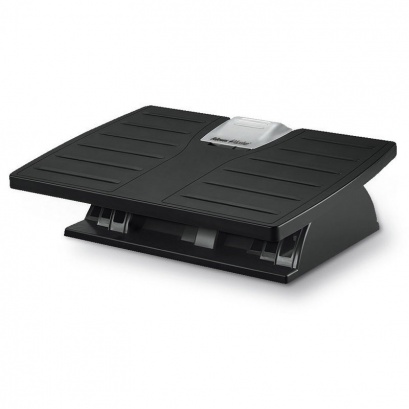 Opis wymaganych parametrów minimalnych:Wypustki na powierzchni uwalniające stres i masujące zmęczone stopy. Układ platformy sprzyjający prawidłowemu ułożeniu stóp. Nożycowy system ustawienia wysokości. Gumowe nakładki zapobiegające ślizganiu się. Regulowany kąt nachylenia (płynnie do 30°) i wysokości (3 pozycje: 100, 135 i 165 mm)Flipchart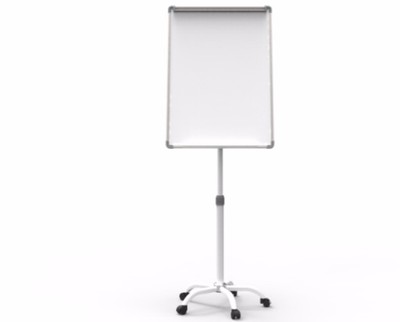 Flipchart Rysunek poglądowy.Opis wymaganych parametrów minimalnych  -wymiary – 105x70- rodzaj powierzchni – suchościeralna – magnetyczna- uchwyty na blok papieru-  podstawa – kółka z blokadą- gwarancja na powierzchnię min. 10 latTablica magnetyczna biała duża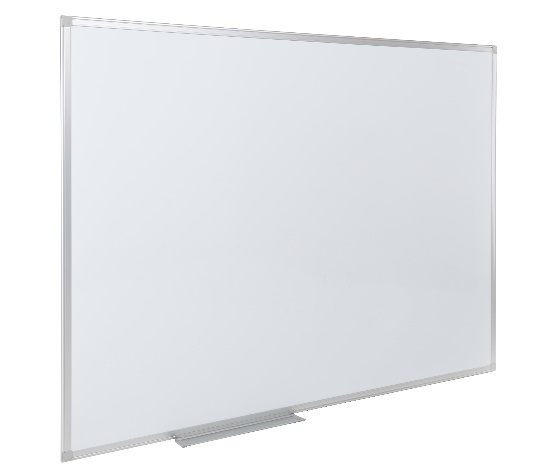 Tablica magnetyczna duża Rysunek poglądowy.Opis wymaganych parametrów minimalnych  -wymiary – 150x100cm- rodzaj powierzchni – suchościeralna – magnetyczna- anodowana rama aluminiowa - tył tablicy wzmocniony blachą ocynkowaną- uchwyt na marker- min. 10 magnesów- min. 5 markerów czarnych i 5 czerwonych- gwarancja na powierzchnię min. 10 latTablica magnetyczna biała małaTablica magnetyczna mała. Rysunek poglądowy.Opis wymaganych parametrów minimalnych  -wymiary – 40x60- rodzaj powierzchni – suchościeralna – magnetyczna- anodowana rama aluminiowa- uchwyty na marker- min. 2 markery czarne i 2 markery czerwone- gwarancja na powierzchnię 10 latTablica magnetyczna biała dwustronna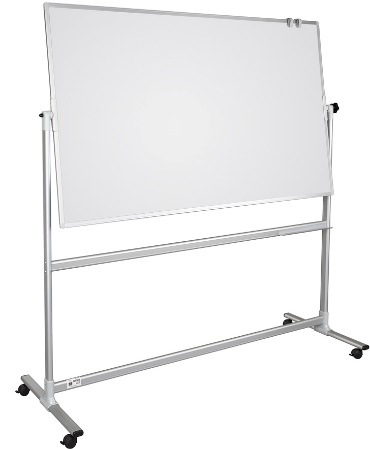 Tablica magnetyczna dwustronna Rysunek poglądowy.Opis wymaganych parametrów minimalnych  -wymiary – 120x90cm- rodzaj powierzchni – suchościeralna – magnetyczna- rama aluminiowa-  podstawa – kółka z blokadą- gwarancja na powierzchnię 10 latTablica korkowa duża.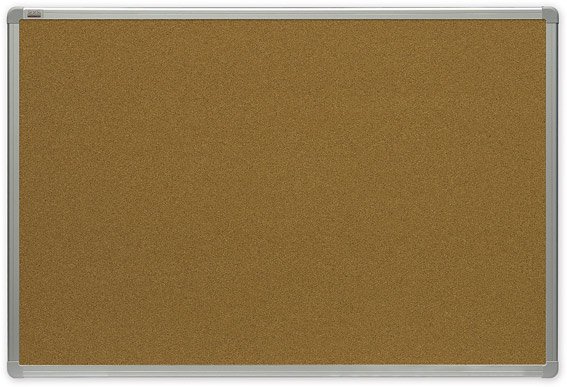 Tablica korkowa. Rysunek poglądowy.Opis wymaganych parametrów minimalnych  -wymiary – 200x100cm- rodzaj powierzchni – korek - rama aluminiowa wykończona narożnikami- gwarancja min. 2 lataLPOPIS WYMAGANYCH PARAMETRÓW MINIMALNYCH1Dane techniczne:- wymiary max 500x390x275- waga max 13,5 kg- niszczenie papieru, zszywek, kart kredytowych, płyt CD, DVD- ilość kartek A4 niszczonych jednorazowo – min. 12- rodzaj cięcia – ścinki- poziom bezpieczeństwa – min. P-3- szerokość szczeliny wejściowej – min.230mm- pojemność kosza – min. 20l- cykl pracy – min. 10on/20off minut- głośność – max. 62dB2Zabezpieczenia:- zatrzymanie przy wyjętym koszu/zdjętej głowicy- automatyczne zatrzymanie przy pełnym koszu- zabezpieczenie termiczne- dioda – zacięcie papieru, otwarte drzwi/wysunięty kosz, pełen kosz, zabezpieczenie termiczne3Obudowa na kółkach4W pakiecie olej, min. 1 pojemnik, worki – min. 10szt.7Minimalny okres gwarancji: 24 miesiąceUwaga! Gwarancja na noże – minimum 60 miesięcy Lodówka.Opis wymaganych parametrów minimalnych  -wymiary (+-5cm): wys. 120cm; szer. 50cm, gł. 60- pojemność: (+-5l) 130l chłodziarka, 40l zamrażarka- bezszronowa (no frost), automatyczne odszranianie, - klasa energetyczna A+- poziom hałasu max 40Db- 1 półka w zamrażarce, 1 szuflada na warzywa i owoce, 3 półki szklane w chłodziarce, 3 półki w drzwiach, instrukcja obsługi w języku polskim, karta gwarancyjna, rączki zewnętrzne- kolor biały, emalia- gwarancja min. 2 lataSuszarka stojąca do naczyń. Rysunek poglądowy.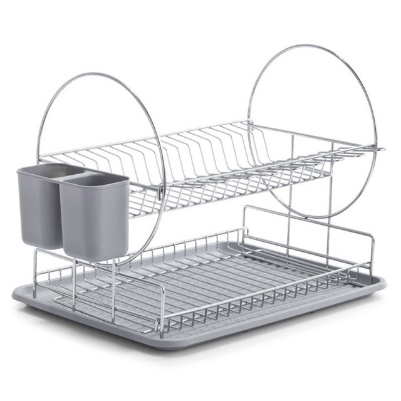 Opis wymaganych parametrów minimalnych - wymiary(+-3cm): wys.30, szer. 30, dł. 50 - stal chromowana;- dwa poziomy – talerze, kubki, szklanki- dodatkowo dwa pojemniki na sztućce- dwie wyjmowane podstawki na wodę (jedna dodatkowo)- uchwyt do przenoszeniaKlawiatura rosyjskojęzyczna. Rysunek poglądowy.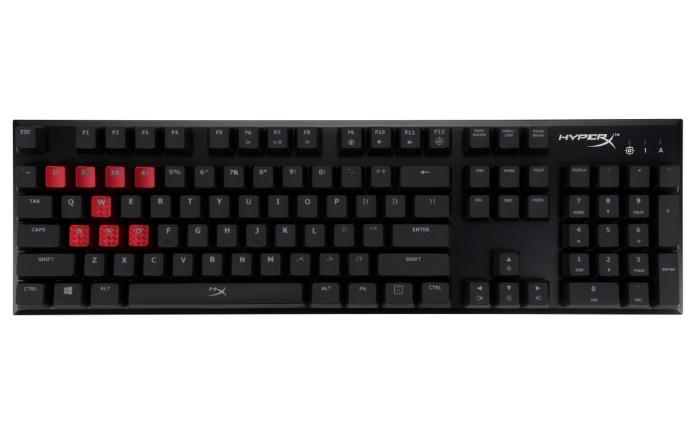 Opis wymaganych parametrów minimalnych:Cechy produktu: interfejs: USB podświetlenie klawiszy LEDklawisze mechaniczne Cherry MX Bluedodatkowe wyposażenie: kabel 1,8 mgwarancja min. 2 lataPendrive min. 16GB USB 2.0.Opis wymaganych parametrów minimalnychNagrywarka DVDOpis wymaganych parametrów minimalnych  Nagrywarka DVD USB 3.0Dysk zewnętrznyOpis wymaganych parametrów minimalnych   3TB USB 3.0;USB 3.0RamkaOpis wymaganych parametrów minimalnychWymiary: 1000x550mm;profil aluminiowy biały z szybą i plecami